This form, as well as the exclusion letter to the pupil’s parent/carer, should be emailed immediately to: Exclusionsteam@ealing.gov.uk   School:	     Pupil’s first name:      					Surname:      Date of Birth:      		Gender:  Male  Female 		Year Group Name of parent/carer:      		Relation to young person:      Address:	     Postcode: 	     Telephone:Home: 	     Work: 	     Mobile: 	     Home Borough (if not Ealing):	Ethnic Origin:	White		   Black/		       Asian/		      Mixed/		   Other               Black British	       	       Asian British    	      Dual	   First day of exclusion: 	     Will the exclusion affect the pupil’s opportunity to sit public examinations? Yes:  No: Reason for exclusion: [For statistical purposes please indicate here if the incident involved an OFFENSIVE WEAPON] Has the pupil had any previous fixed-term exclusions?  Yes:   No: [If YES: Number of incidents:     	Total number of days:     SEN: Child Protection Plan?  		  		 	  Yes:  No:If yes, Social Worker informed of exclusion	  Yes:  No:   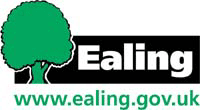 LAC (Looked after Child)		  		 	  Yes:  No:CIN (Child in Need Plan)                                                   Yes:  No:Ever 6* FSM? (Free School Meals)	 		  Yes:  No: